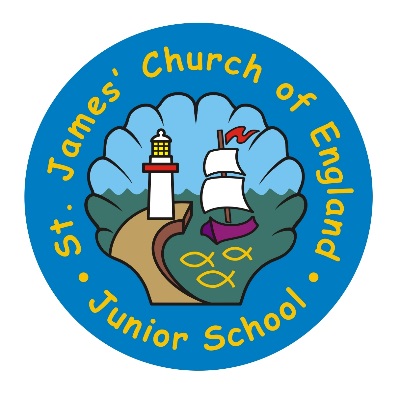 Parent Survey AnalysisMy child is happy at this schoolStrongly agree 75.29%		Agree 23.53%			Strongly disagree 1.18%My child feels safe at this schoolStrongly agree 82.56%	Agree	15.12%	 	Don’t know 1.16%		Strongly disagree 1.16%My child makes good progress at this schoolStrongly agree 59.52%	Agree	38.10%	 	Don’t know 1.19%		Strongly disagree 1.19%My child is well looked after at this schoolStrongly agree 73.26%		Agree	25.58%			Strongly disagree 1.16%My child is taught well at this schoolStrongly agree 67.44%		Agree 31.40%			Strongly disagree 1.16%My child receives appropriate homework for their ageStrongly agree 42.35%		Agree 52.94%		 Disagree 3.53%	Strongly disagree 1.18%This school makes sure its pupils are well behavedStrongly agree 53.49%		Agree 43.02%		 Don’t know 2.33%	Strongly disagree 1.16%This school deals effectively with bullyingStrongly agree 45.35%		Agree 19.77%		Don’t know 33.72%		Disagree 1.16%															P.T.OThis school is well led and managedStrongly agree 73.42%	Agree	25.32%			Strongly disagree 1.27%This school responds well to any concerns I raiseStrongly agree 64.56%		Agree 21.52%		 Don’t know 11.39%		Disagree 1.27%	Strongly disagree 1.27%I receive valuable information from the school about my child’s progressStrongly agree 50%	Agree 42.50%		 Don’t know 5%		Disagree 1.25%		Strongly disagree 1.25%Would you recommend this school to another parent?Strongly agree 75%	Agree 20%		 Don’t know 2.5%		Disagree 1.25%	Strongly disagree 1.25%